はつかいち福祉ねっと　権利擁護ワーキング・訪問介護事業所連絡会　研修会　ご案内「福祉サービス従事者による虐待の防止に向けて」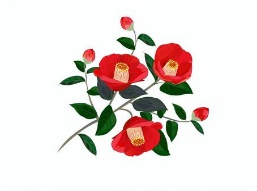 日　時： 令和６年３月７日（木）１８時３０分～20時３０分会　場： 山崎本社みんなのあいプラザ　１階　多目的ホール（住所：廿日市市新宮一丁目１３番１号）内　容：講義・グループワーク講　師： まつたに社会福祉士事務所　認定社会福祉士　松谷　恵子氏定　員： 60名　　対　象： はつかいち福祉ねっと　福祉サービス事業所職員のみなさん申込み： 別紙参加申込書にて、メールまたはFAXでお申し込みください。申込み締切：令和６年３月１日（金）はつかいち福祉ねっと　権利擁護ワーキング・訪問介護事業所連絡会　研修会「福祉サービス従事者による虐待の防止に向けて」参加申込書所属団体・事業所名　　　　　　　　　　　　　（℡　　　　　　　）役職名氏名備考欄